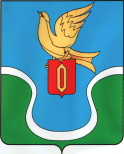                                            ГОРОДСКАЯ ДУМАМУНИЦИПАЛЬНОГО ОБРАЗОВАНИЯ        «ГОРОДСКОЕ ПОСЕЛЕНИЕ                                         «ГОРОД ЕРМОЛИНО»                                            КАЛУЖСКАЯ ОБЛАСТЬ                                                      РЕШЕНИЕ« 04 » декабря  2019г.                                                                                       № 72« Об установлении платы за найм жилых помещениймногоквартирного жилого фонда на территории МО «Городское поселение «Г. Ермолино»В соответствии со статьей 167 Жилищного кодекса Российской Федерации, Законом Калужской области от 01.07.2013г. № 460-ОЗ «Об организации проведения капитального ремонта общего имущества в многоквартирных домах, расположенных на территории Калужской области», Постановления Правительства Калужской области от 07.11.2019г. № 700 «Об установлении минимального размера взноса на капитальный ремонт общего имущества в многоквартирном доме на территории Калужской области на 2020 год», руководствуясь Уставом МО «Городское поселение «Г. Ермолино»,  Городская Дума МО «Городское поселение «Г. Ермолино»,РЕШИЛА:Установить с 01.01.2020 г. размер платы за найм жилых помещений, имущества в многоквартирных домах на территории МО «Городское поселение «Г. Ермолино» 7,61 рубля на один квадратный метр общей площади помещения в многоквартирном доме  в месяц.Решение Городской Думы МО «Городское поселение «Г. Ермолино» от 05 декабря 2018 года № 90 «Об установлении платы за найм жилых помещений многоквартирного жилого фонда на территории МО «Городское поселение «Г. Ермолино» признать утратившим силу с 01.01.2020 г.Настоящее Решение вступает в силу с 01.01.2020 года, подлежит публикации в СМИ и размещению на официальном сайте администрации МО «Городское поселение «Г. Ермолино»  в сети Интернет.Глава МО «Городское поселение                                                                   «Город   Ермолино»                                                                             Л.А. Федотова                                Отп. 6 экз.2 – в дело 1 – админ. ГП «Г. Ермолино»1 – прокуратура1 – МО МР «Боровский район»1 – ФЭО